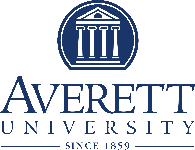 Student Health Form(** Please note this form is different from the Athlete Physical form**)First Name:  __________________________Last Name: __________________________ Student ID: ______________________Date of Birth: _____/_____/_______      	  Gender: _____________          	 Marital Status: ____________College Entrance Date _______________        Freshmen___________                  Transfer _______________Home Address _________________________________________________________________________________						(Street)_____________________________________________________________________________________________	(City)					(State)					(Zip Code)Home Phone ________________________________       Cell Phone _____________________________________Health InsuranceHealth insurance is required for all full-time students while attending Averett University. Students must complete the online waiver providing proof of health insurance or enroll in the University Plan and will be billed accordingly. Please complete the information below and attach a copy of your health insurance card (front and back)Insurance Company: Name __________________________ Policy Number _______________Address _________________________________ City _____________ State _____ Zip ______Group Number ____________________________ Telephone Number ____________________Policy Holder: Name _____________________________ Employer _____________________Last four digits of SSN _____________	 Date of Birth ____/_____/____________________** Please attach a copy of the front and back of your insurance card ****Students Must Answer All Questions **Personal Medical History Have you ever had any of the following?Details of above, if necessary: _____________________________________________________________________________________________List any illness/condition, not listed above, for which you are being treated:_____________________________________________________________________________________________Please complete the following: List dates of any serious injuries, hospitalizations, illnesses or operations: ________________________________________________________________________________________________________________________________________________________________________________________________________________________Describe any emotional disturbances or adjustment problems: ___________________________________________________________________________________________________________________________________________________________________________________________________________________________________________________________________________________________________________________________________List any medications you are currently taking, including dosage and scheduled administration, including over-the-counter. Are you allergic to any medications?	Yes___	No___	    Specify _____________________________________________Do you have any allergies other than Medications?	Yes___	No___Please specify your allergies below ( food, other): __________________________________________________________________________________________________________Emergency Contact Information Name: _________________________________		Relationship: ___________________________Address: _______________________________		City/State: _____________________________Phone #: _______________________________Permission for TreatmentAverett University has my permission to perform or authorize routine medical care by a licensed health care professional, including check-ups, immunizations, and/or treatment for minor injuries and illness by the Director of Health Services RN, and to make referrals to area specialists and medical services. Under certain circumstances, the student may be transported to an area hospital for diagnosis and treatment. This form must be signed by the student. If the student is a minor (under 18 years of age), this form must also be signed by the parent or legal guardian so that appropriate diagnosis and treatment may be promptly carried out. No major health services will be performed, except in an emergency, without a parent or legal guardian being contacted and fully informed if the student is a minor. _____________________________________________________________________________________________Student Signature 										Date_____________________________________________________________________________________________Signature of Parent or Legal Guardian (if student is a minor)		Relationship			DateMental HealthSpecial Needs TermsI certify that the information I have provided on this form is truthful, accurate, and complete to the best of my knowledge. I understand it will be used only by Averett University and will be maintained as confidential information in my student health record. This information will not be released without my written consent, except in cases of life threatening emergencies. I also understand that information on this form is intended for medical services only. I also understand that my signature signifies permission for the release of medical information to appropriate college personnel. __________________________________________________________________________________________Student Signature											Date__________________________________________________________________________________________Signature of Parent or Legal Guardian (if student is a minor)		Relationship			DateReturn Forms to:Averett University Office of Health ServicesStudent Success Building420 W Main St Danville, Virginia 24541Or Via emailHealth@averett.eduRequired Immunizations** Please attach an official copy (high school transcript, health department, medical provider) of the following immunizations to this health form. If an official copy is not provided then the Physician MUST sign to certify immunization dates**  Strongly Recommended Immunizations but not requiredMeningitis Vaccine Waiver (Student must sign if vaccine was not received) The Code of Virginia (Chapter 340 23-7.5) requires that “each full-time student shall be vaccinated against Meningococcal (Meningitis) unless the student or, if the student is a minor, the student’s parent or legal guardian signs a written waiver stating that he or she has received and reviewed detailed information on the risks associated with Meningococcal (Meningitis) and the availability and effectiveness of any vaccine and has chosen not to be or not to have the student vaccinated.”I have read the Frequently Asked Questions at https://www.cdc.gov/meningococcal/about/index.html, and reviewed the Averett University Statement on Recommended Immunizations available at www.averett.edu. I understand the risks associated with the disease, including the effectiveness and availability of any vaccine against Meningococcal, and decline to receive the immunization.Student’s signature for waiver _______________________________________ Date ________________Physician verification of vaccine records if official copy is not attached:Healthcare Provider’s Signature ________________________________MD/NP                    Date ___________________Provider’s Name Printed ______________________________       Phone Number: _________________________________Address _________________________________________________________________________________________________Tuberculosis ScreeningSECTION A: PAST DIAGNOSIS OF TUBERCULOSIS (TB) 1. Have you ever been sick with tuberculosis?   			Yes ________ No __________2. Have you ever had a positive PPD or Mantoux test?		Yes ________ No __________SECTION B: TUBERCULOSIS (TB) EXPOSURE RISK QUESTIONNAIRE 1. Have you previously been in a health-related academic program/major?		Yes ______   No ________ 2. Were you born in, or ever lived, worked or traveled for more than one month in any of the following: Africa, Asia, South America, Central America or Eastern Europe?					 Yes ______ No ________ 3. Are you HIV positive or chronically immunocompromised?				  Yes _______ No _______ 4.  Do any of the following conditions or situations apply to the patient?a) Do you have a persistent cough, fever, night sweats, fatigue, loss of appetite, or weight loss?   Yes ___ No ___b) Have you ever lived with or been in close contact to a person known/suspected of having TB?        Yes ___ No ___If you answered YES to any of the above,  a PPD IS REQUIRED. PPD test (skin test within the past 3 months): Placement Date___/___/___ Date Read ___/___/___ (Circle one) Negative Positive If positive, _______mm** If PPD is POSITIVE, a Chest X-Ray and Copy of the Report is required. ** Abnormal Bruising        No___   Yes___ADD/ADHD               No___   Yes___Anemia                                No___   Yes___Asthma/Bronchitis        No___    Yes___Cancer                         No___   Yes___Chickenpox                        No___    Yes___Depression/                    No___   Yes___Anxiety                Diabetes                      No___    Yes___Eating Disorder                    No___  Yes___Epilepsy/Seizures         No___     Yes___Fainting                        No___   Yes___Spells/DizzyFatigue                                No___    Yes___Frequent Cold/               No___   Yes___Sinus InfectionsHay Fever/                  No___    Yes___Seasonal AllergiesHead Injury/                        No___   Yes___ConcussionHearing                         No___    Yes___ProblemsHeart Disease/            No___     Yes___Heart Murmur  Hepatitis                             No___    Yes___Hypertension                 No___    Yes___Irritable Bowel/           No___    Yes___Spastic ColonMenstrual                           No___     Yes___ProblemsObesity                          No___    Yes___
Migraines/                   No___    Yes___Chronic HeadachesMono                                  No___    Yes___Recurrent                       No___    Yes___Bladder/KidneyProblemsPelvic Infections/       No___     Yes___STD’sPneumonia                          No___    Yes___Thyroid                        No___     Yes___DiseaseScoliosis                     No___     Yes___Sickle-Cell                         No___     Yes___Disease/Trait Tuberculosis/              No___     Yes___Lung DiseaseMental Health Issues  No___     Yes __ Suicidal                              No___     Yes___ThoughtsDo you smoker/Vape   No____  Yes___Medication Name DosageWhen Taken (daily, weekly, monthly)If you require Mental Health Interventions/Assistance, Please contact our counseling services at:Counseling@averett.eduIf you have a disability, you can request academic ADA accommodations for the classroom; to begin this process, please connect with Holly Kilby: (hkilby@averett.edu; 434.791.5788). Measles, Mumps, RubellaMMRDose #1: Date ______/______/______  MM      DD        YYDose #2: Date   ______/______/______  MM      DD        YYOR Titer (Attach Copy)Poliomyelitis(OPV) or (IPV) Dose #1: Date     ______/______/______  MM      DD        YYDose #2: Date ______/______/______  MM      DD        YYDose #3: Date  _____/______/______  MM      DD        YYDose #4: Date ______/______/_____  MM      DD        YYHepatitis BDose #1: Date ______/______/______  MM      DD        YYDose #2: Date ______/______/______  MM      DD        YYDose #3: Date ______/______/______  MM      DD        YYOR Titer: (Attach Copy) Diphtheria/Pertussis/Tetanus (Tdap) MUST be within 10 yearsDate: ______/______/______  MM      DD        YYCovid -19 VaccineModerna _____Pfizer _______J&J ________Dose #1: Date ______/______/______  MM      DD        YYDose #2: Date ______/______/______  MM      DD        YYBooster If applicableDate: ______/______/______  MM      DD        YYMeningococcal Vaccine Dose #1: Date ______/______/______  MM      DD        YYDose #1: Date ______/______/______  MM      DD        YYDose #1: Date ______/______/______  MM      DD        YYHPV Dose #1: Date ______/______/______  MM      DD        YYDose #1: Date ______/______/______  MM      DD        YYDose #1: Date ______/______/______  MM      DD        YYVaricella Vaccine Dose #1: Date ______/______/______  MM      DD        YYDose #2: Date ______/______/______  MM      DD        YYOr documented date of Chicken Pox disease_____/_____/______**Or attach titer if one was done